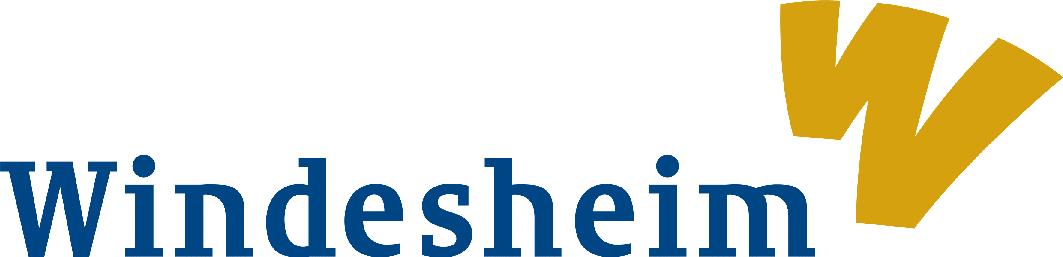 Leergang Ervaringsdeskundigheid bij professionele zorg- en dienstverleners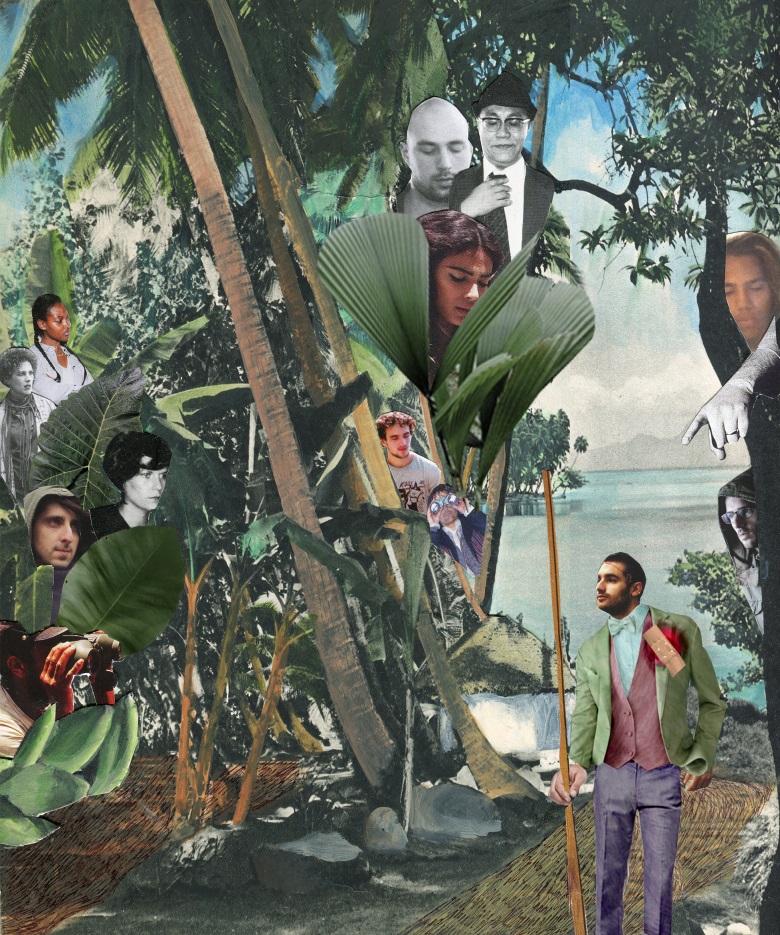 Leerjaar 2016/2017Alie WeermanChr. Hogeschool WindesheimSchool of Social WorkPostbus 100908000 GB  ZWOLLEBezoekadres: Campus 2-6, ZwolleUitgave: 	Christelijke Hogeschool WindesheimKenniscentrum Gezondheid & WelzijnCampus 2 – 68000 GB ZwolleIllustratie:  Uit: Weerman, A. (2016). Ervaringsdeskundigheid bij professionals in zorg en welzijn. Proefschrift.  Amsterdam: Vrije Universiteit. In voorbereiding.  De illustratie is gemaakt door Daniëlle Weener. Copyright: 2016 Hogeschool WINDESHEIMAlle rechten voorbehouden. Niets uit deze uitgave mag worden verveelvoudigd, opgeslagen in een geautomatiseerd gegevensbestand, of openbaar worden gemaakt, in enige vorm of op enige wijze, hetzij elektronisch, mechanisch, door fotokopieën, of op enige andere manier, zonder voorafgaande schriftelijke toestemming van de uitgever.InhoudsopgaveInleiding						4Praktische gegevens					6	Data							6	Locatie							6	Docent							6	Studiemateriaal					6	Studiebelasting						6Doelstellingen						7Toetsing, opdrachten en afronding			7Opdrachten						8Beoordelingscriteria					8Overzicht programma					11Beschrijving per bijeenkomst				13Bijlage 1 Relevantie competenties				18Bijlage 2 Schrijven van levensverhaal			19Bijlage 3 O-meting competenties Ervaringsdeskundigheid	20Bijlage 4 Eindmeting competenties 				21Bijlage 5 Voordelen, nadelen, aandachtspunten		22Bijlage 6 Voorbereiding gedragsexperiment			23Bijlage 7 Evaluatie gedragsexperiment			24				InleidingErvaringsdeskundigheid is als extra bron van kennis inmiddels in het brede veld van zorg en welzijn erkend en gewenst. Het landelijk vastgestelde Beroepscompetentieprofiel Ervaringsdeskundigheid (GGZ Nederland e.a., 2013) biedt hiervoor een kader. Ervaringsdeskundigen vervullen functies, zowel betaald als onbetaald, in verschillende ggz- en verslavingszorginstellingen. Zij werken hier vanuit de visie van het herstelondersteunend werken. In andere sectoren, zoals de jeugdzorg en de somatische gezondheidszorg, is ervaringsdeskundigheid in opkomst. Ervaringsdeskundigen zetten eigen ervaringen met ontwrichting en herstel op deskundige wijze in bij het ondersteunen van het herstel van anderen. Zij fungeren als rolmodel en baken van hoop, kunnen bemoedigen en goed aansluiten bij de beleving van onmacht, stigma en schaamte. Zij hebben ook een genuanceerd oog voor mogelijkheden en kracht. Zij bevorderen zelfhulp en zelfredzaamheid en maken het contact tussen begeleider en cliënt gelijkwaardiger en persoonlijker.Het benutten van ervaringskennis van de reguliere professionele zorg- en dienstverleners is nog vrij ongebruikelijk.  Hoewel het werkveld enerzijds ervaringsdeskundigen aanstelt, wordt er anderzijds nog weinig gebruikt gemaakt van de al aanwezige,  vaak verborgen, ervaringskennis bij de zittende professionals. Deze professionals hebben veelal geleerd dat zij hun eigen ervaringen juist níet mogen gebruiken in hun professionele rol en houden dit geheim. Zij hebben geleerd een scherpe scheiding te maken tussen ‘persoon’ en ‘professional’.  Bij ervaringsdeskundigen is deze scheiding minder strikt en is er meer mogelijk op het gebied van zelfonthulling. Het benutten van ervaringsdeskundigheid in zorg en welzijn betekent een andere opvatting van professionaliteit: de persoonlijke inbreng wordt groter, het contact tussen cliënt en professional gelijkwaardiger. Het vraagt ook om een cultuur waarin menselijkheid en waarden als inclusie en gelijkwaardigheid centraal staan. Ervaringsdeskundigheid benutten kan de bestaande praktijk ontregelen, het vraagt ruimte voor creativiteit, tolerantie voor chaos en werkwijzen die wel eens buiten het protocol vallen. Ervaringsdeskundigen kunnen aanjager zijn voor verandering, fungeren als luis in de organisatorische pels of als een inspiratiebron voor nieuwe werkwijzen.  Zij kunnen veel bieden, maar kunnen hierin ook overvraagd worden, zeker als de organisatie de traditionele opvattingen over professionaliteit bij andere beroepsgroepen onaangetast laat. Het Beroepscompetentieprofiel Ervaringsdeskundigheid wijst op de mogelijkheid dat ook bij de reguliere professionals ervaringsdeskundigheid ontwikkeld kan worden.  Op hogeschool Windesheim is binnen de SPH-opleiding (straks: Social Work) ervaringskennis structureel erkend als aanvullende bron van kennis. Studenten leren vanaf het eerste jaar eigen ervaringen te bespreken, erover te reflecteren en ze, zo mogelijk, deskundig te gebruiken in hun werk als hulpverlener of sociale professional. Degenen die dat wensen, kunnen een afstudeerrichting Ervaringsdeskundigheid volgen, die in totaal 4 jaar in beslag neemt.Gebleken is dat het voor de al langer in de praktijk werkzame sociale professionals, niet gemakkelijk is om ervaringskennis bekend te maken en te gebruiken. Er is veel schaamte en handelingsverlegenheid. Organisaties weten vaak niet hoe deze ervaringen als aanvullende deskundigheid benut kunnen worden. Soms vrezen zij dat de medewerker die ervaringskennis wil gaan benutten, zal terugvallen in een cliëntrol, te kwetsbaar wordt of gemakkelijk manipuleerbaar door cliënten.  Organisaties zijn soms ook halfslachtig in het erkennen van ervaringsdeskundigheid: enerzijds worden ervaringsdeskundigen aangesteld, anderzijds blijft hun reikwijdte beperkt als ervaringsdeskundigheid niet als volwaardige deskundigheid erkend is, die een noodzakelijke aanvulling inhoudt op de gangbare deskundigheden.Deze leergang is bedoeld voor ervaren sociale professionals die hun ervaringskennis (alsnog) willen leren benutten in hun werk. Aan de hand van het beroepscompetentieprofiel Ervaringsdeskundigheid wordt gereflecteerd en geoefend met het gebruiken van ervaringskennis in de eigen situatie.                                                                                                                                                                      Deelnemers leren zich profileren als professional met ervaringskennis en maken een begin met het deskundig gebruik hiervan in de praktijk. Zowel voordelen, valkuilen als aandachtspunten komen aan de orde: ervaringskennis gebruiken kan zowel ondersteunend als belastend zijn voor de cliënt. Hetzelfde geldt voor de professional. Op ongepaste wijze de eigen ervaringen inbrengen, helpt de cliënt niet. Het aangrijpingspunt voor hulpverlening is altijd de beleving en het belang van de cliënt.  De leergang gaat in op theorie, maar ook op de eigen praktijk. Er is steeds een theoriegedeelte en een intervisiedeel waarin ervaringen worden uitgewisseld en er wordt gereflecteerd op de betekenis hiervan voor het eigen beroepsmatig functioneren. Er wordt geoefend met het gebruik van ervaringskennis in de praktijk. Ook is er aandacht voor de organisatie waar men werkt: om ervaringskennis te kunnen benutten is ruimte en veiligheid nodig in de organisatie. De leergang gaat uit van onderstaand model,  dat is gebaseerd op het Beroepscompetentieprofiel Ervaringsdeskundigheid.   Ik hoop dat we met openheid en in een veilige en uitnodigende sfeer de aanwezige ervaringskennis kunnen aanboren en tot uitdrukking kunnen brengen.Alie Weerman, docent ervaringsdeskundigheidPraktische gegevensDataDe cursus vindt plaats op de volgende data en tijdstippen:4 en 11 oktober 1, 15 en 29 november13 en 20 december10 en 24 januari 20177 en 14 februari 7 en 21 maart4, 18 en 25 april.Locatie Elke bijeenkomst vindt plaats in, in het hoofdgebouw van Windesheim, Campus 2-6 Zwolle.We beginnen om 17.45 uur met soep en een broodje. De bijeenkomst eindigt steeds om 21.00 uur.DocentAlie Weerman, a.weerman@windesheim.nl; tel. 0657539885Adres: Hogeschool Windesheim, afdeling SPH, kamer C208, Postbus 10090, 8000GB Zwolle.StudiemateriaalVan Erp, e.a. (2015). Basiscurriculum Ervaringsdeskundigheid.Utrecht: HEE/Phrenos/Trimbos instituutWeerman, A. (2016). Ervaringsdeskundige Zorg- en Dienstverleners. Delft: Eburon. Artikelen die uitgedeeld wordenPowerpoints en Huiswerk.Al het studiemateriaal is bij de prijs inbegrepen. Van de powerpoints worden handouts gemaakt.Studiebelasting16 bijeenkomsten van 3 uur: 	48 uurBestuderen literatuur:		60 uurHuiswerk en eindverslag`		120 uurTotaal					224 uurOver een periode van 30 weken is dat ongeveer 8 uur per week.DoelstellingenAlgemene doelstelling: professionalisering van persoonlijke ervaringen met ontwrichting en herstel als (een begin van) ervaringsdeskundigheid zoals is beschreven in het beroepscompetentieprofiel Ervaringsdeskundigheid.  Specifieke doelstellingen: Kennis van en inzicht in ervaringskennis als bron van deskundigheid in het veld van zorg en welzijn.Kennis van en inzicht in visie en de competenties van het beroepscompetentieprofiel Ervaringsdeskundigheid.Enige kennis van landelijke ontwikkelingen en positiebepaling van ervaringsdeskundigheid.Het kunnen expliciteren van en reflecteren op relevante persoonlijke ervaringskennis binnen de eigen professionele rol. Inzicht in enkele mogelijkheden, valkuilen en aandachtspunten bij het deskundig gebruik van eigen ervaringskennis.In staat zijn eigen ervaringen op deskundige wijze te gebruiken in de eigen beroepscontext, in aansluiting bij competenties uit het beroepscompetentieprofiel ErvaringsdeskundigheidProfilering in het werkveld als professional met ervaringsdeskundigheid. Opdrachten, toetsing en afronding Er wordt een eindverslag gemaakt waarin de deelnemer de eigen ervaringskennis beschrijft en aangeeft op welke manier deze in de eigen rol op professionele wijze gebruikt kan worden. Hierbij worden voordelen, valkuilen en aandachtspunten geformuleerd, in het licht van de situatie in de eigen beroepspraktijk.  Het verslag bevat als bijlage huiswerkopdrachten en 13 reflectieverslagen.Naast een verslag wordt een presentatie gedaan in de vorm van een korte TEDtalk (ongeveer 10 minuten) waarin de deelnemers zichzelf presenteert als professional met ervaringsdeskundigheid  in het eigen werkveld.  Deze presentatie wordt beoordeeld op inhoud en overtuigingskracht. De presentatie is bedoeld om herstel en empowerment van cliënten versterken en ervaringsdeskundigheid positief op de kaart zetten. De presentatie wordt gefilmd. Elke deelnemer ontvangt na afloop van de leergang een filmpje van de eigen presentatie. GetuigschriftNa afronding ontvangt de deelnemer een getuigschrift ‘Ervaringsdeskundigheid bij professionele zorg- en dienstverleners’ van hogeschool Windesheim. De leergang levert punten op bij de beroepsregisters van Registerplein.  OpdrachtenDe volgende opdrachten worden gedaan. Zij worden verwerkt in het eindverslag. De opdrachten worden als bijlagen aan het eindverslag toegevoegd.Schrijven van levensverhaal. Zie hiervoor instructies in bijlage 2.0-meting en eindmetingAan het begin en eind van de training doe je een 0-meting. Je vult hiervoor de schema’s in van bijlage 3 en 4. De 0-meting brengt je ook op ideeën voor observatie- en leerdoelen en gedragsexperimenten.Formuleren van leerdoelenNa de eerste bijeenkomst formuleer je enkele leerdoelen. Deze doelen zijn gebaseerd op de competenties uit bijlage 1 en op grond van de 0-meting uit bijlage 3. Je gaat na wat je wilt leren. Je meldt deze doelen aan de groep en aan de docent. In het eindverslag komen deze leerdoelen terug en wordt geëvalueerd in hoeverre deze zijn behaald.  Hierbij kan ook inspiratie worden opgedaan uit bijlage 5 (voor- en nadelen en aandachtspunten).Een Reflectieverslag per bijeenkomstNa de eerste 13 bijeenkomsten wordt een kort reflectieverslag geschreven met daarin:Wat was een betekenisvol onderdeel van de bijeenkomst?Wat dacht je, wat voelde je, wat was je bijdrage.Wat heb je geleerd en welke voornemens heb je voor de volgende keer.In totaal worden aan het eindverslag 13 reflectieverslagen toegevoegd. De reflectieverslagen bevatten materiaal dat gebruikt kan worden voor het eindverslag en de Tedtalk.Schriftje met observaties Gedurende de training hou je (liefst enkele dagen per week) in een schriftje bij wanneer je ervaringskennis aan de orde was. De situatie kan een cliënt of collega betreffen.Je noteert per dag het volgende:Wat was de situatie (beknopt beschrijven)Welke ervaringen van jou waren van belang?  Wat had deze collega of cliënt eraan of zou deze er aan kunnen hebben?Wat dacht jeWat voelde jeIn hoeverre heb je je ervaringskennis gebruik gemaakt? Impliciet of expliciet?In hoeverre was dit belastend voor je? In hoeverre was dit prettig voor je? Wat zou je hierin anders willen? Hoe zou dat kunnen?Het schriftje hoef je niet in te leveren bij de docent.GedragsexperimentenOp grond van de observaties en vragen uit het schriftje worden gedurende de leergang vier gedragsexperimenten gedaan.  In bijlage 6 en 7 zijn hiervoor formulieren opgenomen.Bij een gedragsexperiment probeer je nieuw gedrag uit waarbij je je ervaringskennis expliciet gebruikt. Het gedragsexperiment bevat een concreet voornemen voor concreet gedrag op een bepaalde tijd in een bepaalde situatie.Het gaat om gedrag waarin je iets uitprobeert dat je spannend vindt en waarbij ervaringskennis wordt ingezet. Maken van een TED-talk (die zal worden gefilmd).De TED talk houdt het volgende in:Een presentatie van 10 minutenwaarbij je jezelf op creatieve, inspirerende wijze neerzet als ervaringsdeskundigevoor een vooraf geformuleerde doelgroepwaarbij je hoop uitstraalt en bemoedigtwaarbij je toont wat je ervaringsdeskundigheid toevoegtwaarin je deskundig overkomt.En waardoor het publiek/de doelgroep overtuigd wordt om je als ervaringsdeskundig professional in te zetten.BeoordelingscriteriaVoorwaarden voor beoordelingOm de training met een getuigschrift te kunnen afsluiten moet aan de volgende voorwaarden zijn voldaan:1.	100% aanwezigheid en actieve deelname. Verzuim vanwege ziekte of overmacht dient bij de docent gemeld en besproken te worden Er wordt dan een vervangende opdracht gedaan. Bij verzuim van meer dan 3 bijeenkomsten kan geen getuigschrift worden uitgereikt. 2.	Het inleveren van opdrachten zoals beschreven in de handleiding. 3.	Inleveren van een eindverslag op 11 april 4.	Publiekelijk uitvoeren van een Tedtalk (die gefilmd wordt)   Onderdelen eindverslagInleiding, plus persoonlijke leerdoelen, gekoppeld aan competenties Ervaringsdeskundigheid (zie bijlage 2).Beknopt levensverhaal, analyseren van omslagpunten, thema’s en elementen van ervaringskennis.Beschrijving van inbreng in intervisie, plus het resultaat ervan: wat is er geleerd, welk effect heeft dit gehad.Verslag van observaties en gedragsexperimenten: wat heeft dit opgeleverd en in hoeverre wordt dit voortgezet.Overzicht van voorbeelden een aandachtspunten bij het inzetten van eigen ervaringskennis (zie bijlage 3) Korte presentatie van 10 minuten als professional met ervaringsdeskundigheid (tekst voor Tedtalk)Evaluatie van de training: wat heeft de training opgeleverd, wat ga je ermee doen in de organisatie.Bijlages: Levensverhaal;metingen competenties; scan ervaringskennis (op grond van competenties uit bijlage 1);gedragsexperimenten en de uitkomsten hiervan;reflectieverslagen van bijeenkomst 1 t/m 13.Het verslag is voldoende als:het compleet is (alle onderdelen bevat zoals beschreven);aangetoond is dat er is geleerd; duidelijk is wat er is geleerd.Er wordt een getuigschrift uitgereikt als aan de voorwaarden voor beoordeling is voldaan en als het eindverslag voldoende is.ProgrammaHet programma bevat 16 bijeenkomsten van 3 klokuren (inclusief pauzes). Daarnaast wordt thuis aan opdrachten gewerkt en literatuur bestudeerd. We starten steeds om 17.45 met een broodje.Beknopt overzicht programmaBeschrijving per bijeenkomst4 oktober 2016 Intro en kennismaking, beknopt vertellen van eigen achtergrond/ervaringskennis. Uitwisselen gegevens/emails; maken van afspraken en rooster levensverhalen en intervisie inbreng; uitleg cursus en intro ervaringsdeskundigheid. Uitleg opdrachten en huiswerk. Doen van 0-meting; formuleren van leerdoel (kan later nog bijgesteld worden). Afspraken over vertrouwelijk omgaan met informatie.HuiswerkMaken van reflectieverslag0-metingBestuderen beroepscompetentieprofielSchrijven en bewerken van levensverhaal. (zie bijlage 2)Formuleren van leerdoelen11 oktober Voorbereiding: Lezen hoofdstuk 1 uit boek Weerman en basismodule 3 uit Basiscurriculum ErvaringsdeskundigheidBijeenkomst:Theorie: Wat is ervaringsdeskundigheid  (powerpoint wordt uitgedeeld)Twee deelnemers vertellen hun verhaal volgens de werkwijze uit bijlage 2Huiswerk:Maken van reflectieverslagVoorbereiden gedragsexperiment (zie formulier bijlage 6)1 november Voorbereiding: Basismodule 4 uit curriculum ErvaringsdeskundigheidParagraaf 4.1. uit boek WeermanBijeenkomst:Theorie: verschillende opvattingen over ziekte en gezondheid (powerpoint wordt uitgedeeld)Drie deelnemers vertellen hun verhaal volgens de werkwijze in bijlage 2Huiswerk:Schrijven reflectieverslagBedenken van een inbreng voor intervisie (die gebeurt volgens rooster)Uitvoeren Gedragsexperiment (formulier bijlage 7)15 november Voorbereiding: Hoofdstuk 4 boek WeermanBijeenkomst: Evaluatie gedragsexperimentVerschillende verklaringsmodellen; biopsychosociale model (powerpoint wordt uitgedeeld)Twee deelnemers vertellen hun verhaal volgens de werkwijze in bijlage 2 Huiswerk: Schrijven van reflectieverslagVoorbereiden van een gedragsexperiment (zie bijlage 6)29 novemberVoorbereiden: lezen van Basismodule 4 uit het Basiscurriculum ErvaringsdeskundigheidBijeenkomst:Theorie over herstelondersteunend werken (powerpoint wordt uitgedeeld)Twee deelnemers vertellen hun ervaringsverhaal (zie bijlage 2)Huiswerk:ReflectieverslagUitvoeren van een gedragsexperiment (zie bijlage 7)13 decemberVoorbereiden: doorlezen van hoofdstuk 8 en hoofdstuk 9 boek WeermanBijeenkomst: Evaluatie gedragsexperimentTheorie: Existentiële visie op ervaringsdeskundigheidHuiswerk: schrijven van reflectieverslag20 decemberVoorbereiden: Hoofdstuk 7 boek Weerman en met name bestuderen bijlage 4 uit dit boekBijeenkomst: Theorie: Zelfonthulling; voordelen en valkuilen.Intervisie inbreng 1 (volgens rooster)Huiswerk:Schrijven van reflectieverslagVoorbereiden gedragsexperiment10 januari 2017Voorbereiden: Lezen van Basismodule 2 en praktijkmodule 2 uit Basiscurriculum ErvaringsdeskundigheidBijeenkomst: STheorie over Stigma en stigmabestrijdingInbreng 2 3n 3 intervisie (volgens rooster)Huiswerk:Schrijven van een reflectieverslagUitvoeren van een gedragsexperiment24 januari Voorbereiden: Hoofdstuk 8 boek WeermanBijeenkomst:Evaluatie gedragsexperimentenTheorie over schaamte en trotsInbreng 4 intervisie (volgens rooster)Huiswerk: Schrijven van een reflectieverslagVoorbereiden gedragsexperiment7 februariVoorbereiden:  lezen van artikel (wordt uitgereikt)Bijeenkomst: Gastspreker over gebruik van ervaringsdeskundigheid in de praktijk Huiswerk: ReflectieverslagUitvoeren van een gedragsexperiment14 februariVoorbereiden: Lezen: Praktijkmodule 3 en 4 uit het Basiscurriculum ErvaringsdeskundigheidBijeenkomst:Evaluatie gedragsexperimentTheorie: mogelijkheden ervaringsdeskundigheid en kwartiermakenIntervisie inbreng 5 (volgens rooster)Huiswerk: Schrijven van een reflectieverslag7 maart Voorbereiden: artikel wordt uitgedeeldBijeenkomst: Theorie: Wonen & De Wijk en ErvaringsdeskundigheidInbreng 6 en 7 intervisie (volgens rooster)Huiswerk:Schrijven van een reflectieverslagBeginnen met eindverslagOpzet maken voor Tedtalk21 maart Voorbereiden: Lezen van Praktijkmodule 1 van het Basiscurriculum ErvaringsdeskundigheidBijeenkomst:Theorie over zelfhulp en ondersteunen zelfhulpIntervisie inbreng 8 en 9 (volgens rooster)HuiswerkSchrijven van en reflectieverslagWerken aan eindverslagAfronden van Tedtalk4 april  Voorbereiden: maken van TEDtalk Bijeenkomst: Bespreken voorgang eindverslagenVier TED-talks/presentaties (volgens rooster) en terugkoppeling/feedback vier deelnemers. Elke TED-talk wordt kort nabesprokenElke deelnemer houdt een inspirerende presentatie waarhij hij of zij zich presenteert als ervaringsdeskundig professional. De doelgroep mag zelf gekozen worden. Deze bijeenkomst worden er 4 presentaties gehouden. Deze worden op film opgenomen.Huiswerk: afronden eindverslag. Deze worden uiterlijk 11 april PER MAIl ingeleverd (a.weerman@windesheim.nl).18 april  Voorbereiden: maken van TEDtalks. Punten formuleren voor evaluatie van de leergang: wat heb je geleerd, wat vond je van de leergang. Afrondende zaken noterenBijeenkomst: Er worden vijf TEDtalks uitgevoerd en met de camera opgenomen. Elke TEDtalk wordt nabesproken met de groep.Afronding en evaluatie.Huiswerk: geen25 april: 19.00 – 21.00 uur  Voorbereiden: Korte tekst waarin je aangeeft wat je hebt geleerd, beknopt versie TEDtalk.Belangstellenden voor uitreiking getuigschriften uitnodigingen: familie, collega’s, bekenden zijn welkom. Graag vooraf doorgeven met hoeveel je komt.Bijeenkomst: korte presentatie door elke deelnemer en uitreiken getuigschriften door de docent.Drankje en hapjeBijlage 1Relevante competenties uit het Beroepscompetentieprofiel Ervaringsdeskundigheid Onderstaande competenties zijn een selectie van díe competenties die niet duidelijk terug te vinden zijn in die van reguliere opleidingen op het gebied van zorg en welzijn. Het zijn de extra competenties die verworven moeten worden naar die van professionele zorg- of dienstverlener.Contactueel en communicatief vaardig zijn in individuele contacten en met groepen- 	Heeft aandacht voor de beleving, ervaring, levensverhaal en leefsituatie-	 Is open over eigen ervaringen met veerkracht, talenten, kwetsbaarhedenInzetten eigen ervaringen op empowerende wijzeMaakt zichzelf bekend en vertelt waar passend over de eigen ervaringen Kan in het werk verbinding houden met de eigen ervaringswereld waarin herstel verankerd    ligt Kan het eigen verhaal zo delen dat dit er voor een ander toe doet Kan eigen ervaringen relativeren Kan voor het verschaffen van hoop zichzelf als rolmodel inzetten en een voorbeeldfunctie     vervullen. Kent de verschillende dimensies van hoop. Kan toegang verschaffen tot ervaringskennis van herstel, stigma en empowerment uit andere    bronnen Kan kracht bij anderen herkennen bekrachtigen en mobiliseren Is deskundig door reflectie en dialoog met deelgenoten in het leven met ziekte en herstelBeschikt over een vergrote gevoeligheid voor nuances, details en belevingswereld vanmensen met psychische problemenStraalt een gevoel van hoop uit en het vertrouwen dat herstel voor iedereen mogelijk isMethodisch handelenWerkt vraaggericht en biedt op maat ondersteuning bij zelfhulpIs bekend met methoden van vraaggericht werken en ondersteuning bij zelfhulp en kan	die toepassenKan reflecteren op de eigen aanpak en attitude vanuit de waarden van herstel enErvaringsdeskundigheidKan aansluiting met andere hulpverlening ondersteunenConceptueel en normatief denkenHeeft inzicht in het onderscheid tussen wetenschappelijke kennis, professionele	praktijkkennis en ervaringskennisHeeft kennis van concepten Herstel, Empowerment, ervaringsdeskundigheid en kan ditkoppelen aan eigen ervaringenHeeft inzicht in de ethische en normatieve kaders voor de eigen beroepsuitoefeningKan creatief en innovatief werken en zoekt nieuwe antwoorden op vanuit vragen van	cliënten, collega's en samenleving Voorlichten, adviseren, coachen en scholenKan eigen ervaringskennis en expertise aanbieden en delenKan cliënten betrekken bij ontwikkeltrajecten van de instellingHeeft inzicht in werkvormen ten behoeve van leren en ontwikkelenBijlage 2 Schrijven van levensverhaal Schrijf je levensverhaal aan de hand van een levenslijn met pieken en dalen. Hieronder vind je een voorbeeld: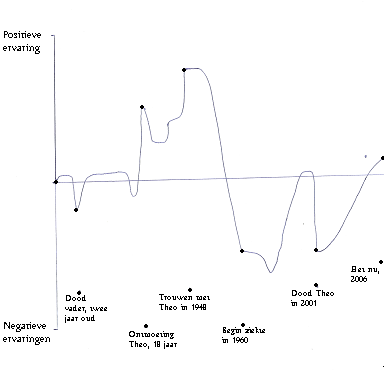 .Ga vervolgens het volgende na: -	Wat was het het meest ontwrichtend of belastend of het pijnlijkst? -	Waar heb je het meest aan gehad? Wat en wie hebben je het meest geholpen?- 	Waardoor heb je stand gehouden, waardoor kon je verder met je leven? Wat heeft 	dit bevorderd? Welke beschermende factoren had je en heb je?-   	Wat of wie heeft het juist erger gemaakt?-             Welke kracht heb je in jezelf aangeboord-	Speelde schaamte een rol? Zo ja, hoe? Op welke manier ben je hiermee omgegaan? 	Ligt dit nu achter je?-	Welke thema’s zijn belangrijk voor je?-	Waarin kun je goed aansluiten bij cliënten vanwege je eigen ervaringen?-             Waarin kun jij op grond van je ervaringskennis cliënten hoop geven en bemoedigen? -	Wat heeft (herstel van) de stoornis of het doorstaan van moeilijke periodes je 	persoonlijk opgeleverd? Maak vervolgens een versie van het verhaal die je aan de groep wilt vertellen. Bedenk wat je wel/niet wilt delen en in hoeverre je de groep gelegenheid geeft tothet stellen van vragen.Bijlage 3  0-Meting competenties uit het beroepscompetentieprofielGeef hieronder aan in hoeverre je in staat bent tot het gedrag dat wordt beschreven.  Met ‘ervaringen’ worden ervaringen met ontwrichting (door ziekte, stoornis of ingrijpende situatie) en herstel bedoeld.Bijlage 4Eindmeting competenties uit het beroepscompetentieprofielGeef hieronder aan in hoeverre je in staat bent tot het gedrag dat wordt beschreven.  Met ‘ervaringen’ worden ervaringen met ontwrichting (door ziekte, stoornis of ingrijpende situatie) en herstel bedoeld.Bijlage 5Scan van voordelen, nadelen en aandachtspunten bij het gebruiken van ervaringskennis (uit: Deskundig door de Verslaving; Weerman e.a., 2012, p. 90)										       wel/niet   wel/nietActieve bijdrages van ervaringsdeskundigen aan cliënten	Bespreekbaar maken van schaamtevolle zakenVanuit gedeelde ervaring aansluiten	Vanuit compassie voor het leed bieden van perspectief	Inzicht in de persoonlijke en praktische betekenis van herstel	Kennis van de ‘wereld’ van de cliënt 	Inzicht in dubbelleven van cliënten	Tegenstellingen en ambivalenties invoelen	Existentiële vragen invoelen (vragen over dood, leven, eenzaamheid, zinloosheid, schuld en schaamte)	Ondersteunen bij het vragen om hulp/brugfunctie naar (andere) hulpverlening  	Aansluiten bij moeilijk bereikbare cliënten	Vanuit een houding van hoop, mogelijkheden zien	Begrip voor terugval en de hoop niet verliezen	Triggers en flashbacks snappen	Gevoeligheid voor bejegening	Versterken eigen regie en ervaringskennis bij de cliënt	Inbrengen van zelfhulpgroepen	Creatieve werkwijzenPassieve bijdrage van ervaringsdeskundigen	Baken van hoop	Fungeren als rolmodel	Doorbreken van wij-zij-denken	Vermindering van stigmaPersoonlijke voordelen voor  ervaringsdeskundigen	Een pijnlijk aspect wordt een gewaardeerd aspect (persoonlijke rehabilitatie)	Jezelf kunnen zijn in je werk	Uiting van dankbaarheid/iets goeds willen doorgeven	Bevorderen van eigen herstel	Persoonlijke zingevingPersoonlijke aandachtspunten 	Stigmatisering als ‘ervaringsdeskundige’	Emotionele belasting	Overlap tussen persoonlijke identiteit en professionele identiteit	Parallelproces met cliënten	Andere  lading bij terugval	Activeren van onverwerkte zakenWerkgerelateerde valkuilen van ervaringsdeskundigen	Verstoorde balans afstand en nabijheid	Rolverwarring (cliënt en/of professional?)	Projectie van het eigen verhaal op de cliënt/identificatie met de cliënt	Problemen met protocol (het anders willen doen op grond van eigen ervaring)	Te veel vasthouden aan eigen visie (op herstel of hulpverlening)	Ongepaste en riskante zelfonthulling 	Een redder-, aanklager- of slachtofferpositie innemen in het teamBijlage 6 Voorbereidingsformuler voor gedragsexperimentNaamBijlage 7 Evaluatieformulier GedragsexperimentNaamErvaringen 
    (met ziekte, ontwrichting, stoornissen, beperkingen en herstel)  ↓Ervaringen van anderen	          Analyse en reflectie		Andere bronnen↓			                ↓				↓→        	                           Ervaringskennis		         ←  ↓         Ervaringskennis professioneel leren inzetten binnen het kader van de rol van professioneel hulpverlener   ↓ Ervaringsdeskundige professioneel hulpverlener  ↓        Ingezet in verschillende rollen 
       van ervaringsdeskundige hulpverlenerDatumTheorieonderwerp of themaLiteratuurHuiswerk4 oktober 2016Intro/kennismaking, uitleg programma, huiswerk, maken van roosterGeen-Maken van levenslijn en  levensverhaal met daarin omslagmomenten en thema’s;- 0-meting- Formuleren leerdoelen;- Doornemen van beroepscompetentieprofiel ervaringsdeskundigheid- schrijven reflectieverslag11 oktoberWat is ervaringsdeskundigheid?Verschillende posities.Twee ervaringsverhalenLezen hoofdstuk 1 uit boek Weerman en basismodule 3 uit Basiscurriculum ErvaringsdeskundigheidSchrijven reflectieverslag1 novemberVerschillende visies op ziekte en gezondheidDrie ervaringsverhalenBasismodule 4 uit curriculum Ervaringsdeskundigheid.Paragraaf 4.1. uit boek WeermanSchrijven reflectieverslagBedenken van een inbreng voor intervisie (die gebeurt volgens rooster)Gedragsexperiment15 novemberVerschillende verklaringsmodellen; biopsychosociale modelTwee ervaringsverhalenHoofdstuk 4 boek WeermanSchrijven van reflectie verslagVoorbereiden gedragsexperiment29 novemberHerstelondersteunend werkenTwee ervaringsverhalenBasismodule 4 uit Basiscurriculum ErvaringsdeskundigheidSchrijven van reflectieverslagUitvoeren Gedragsexperiment13 decemberExistentiële visie op ervaringsdeskundigheid.Hoofdstuk 8 en 9 boek WeermanSchrijven van reflectieverslag20 decemberZelfonthulling; voordelen en valkuilen.Eerste inbreng intervisieHoofdstuk 7 boek Weerman en met name bestuderen bijlage 4 uit dit boekSchrijven reflectieverslagVoorbereiden gedragsexperiment10 januari 2017Stigma en stigmabestrijdingTweede en derde inbreng intervisieBasismodule 2 en praktijkmodule 2 uit Basiscurriculum ErvaringsdeskundigheidSchrijven reflectieverslagGedragsexperiment24 januariOmgaan met schaamte en trots.Vierde inbreng intervisieHoofdstuk 8 boek WeermanSchrijven van reflectieverslagVoorbereiden gedragsexperiment7 februariGastspreker uit werkveld over plaats van ervaringsdeskundigheidSchrijven van reflectieverslagGedragsexperiment14 februariMogelijkheden ervaringsdeskundigheid en kwartiermakenVijfde inbreng intervisie.Praktijkmodule 3 en 4 uit het Basiscurriculum ErvaringsdeskundigheidSchrijven van reflectieverslag7 maartWonen & De Wijk en ErvaringsdeskundigheidZesde en Zevende inbreng intervisieArtikel wordt uitgedeeldSchrijven aan reflectieverslagBegin maken eindverslag.Opzet maken voor Tedtalk21 maartZelfhulpAchtste en negende inbreng intervisiePraktijkmodule 1 Basiscurriculum ErvaringsdeskundigheidSchrijven aan reflectieverslagWerken aan eindverslag.Maken van Tedtalk4 aprilTedtalks en terugkoppeling door 4 deelnemers,Toelichting op eindverslag11 april: Inleveren eindverslag18 aprilTedtalks en terugkoppeling door 5 deelnemers.Evaluatie leergang.25 aprilAfronding,  uitreiking getuigschriften met gasten.nieteen hele enkele keerzo nu en danregel-matigvaakaltijdIk ben open over mijn ervaringen in mijn privéleven.Ik ben open over mijn ervaringen bij collega’s.Ik ben open over mijn ervaringen bij cliënten.Ik ben open over mijn ervaringen bij het management van de organisatie.Ik kan in mijn werk een verbinding leggen met mijn eigen ervaringen, ik zie hierin parallellen.Ik maakt mijzelf bekend als medewerker met ervaringskennis.Ik kan mijn ervaringen op een manier delen, waar collega’s wat aan hebben in hun werk.Ik kan mijn ervaringen op een manier delen,  waar cliënten hun voordeel mee kunnen doen. Ik kan met enige afstand over mijn eigen ervaringen praten en raak hiervan niet emotioneel ontregeld. Ik kan kritisch kijken naar mijn eigen ervaringen en naar mijn verklaringen voor mijn herstel en sta open voor alternatieve visies.Ik heb vanuit mijn ervaringskennis oog voor een respectvolle bejegening van cliënten en signaleer stigmatisering.Ik ben vanuit mijn ervaringskennis in staat aan te sluiten bij dat wat goed gaat bij cliënten.Ik ben in staat zelfonthulling op gepaste wijze toe te passen en weet wanneer dit wel/niet kan.Ik ben in staat mijn ervaringskennis te benutten om de kwaliteit van de zorg- en dienstverlening te verbeteren.Ik kan mijn ervaringskennis onder woorden brengen, het belang ervan duidelijk maken en gebruiken voor het verrijken van het beleid van de organisatie.Ik kan mijn ervaringskennis gebruiken voor deskundigheidsbevordering van collega’snieteen hele enkele keerzo nu en danregel-matigvaakaltijdIk ben open over mijn ervaringen in mijn privéleven.Ik ben open over mijn ervaringen bij collega’s.Ik ben open over mijn ervaringen bij cliënten.Ik ben open over mijn ervaringen bij het management van de organisatie.Ik kan in mijn werk een verbinding leggen met mijn eigen ervaringen, ik zie hierin parallellen.Ik maakt mijzelf bekend als medewerker met ervaringskennis.Ik kan mijn ervaringen op een manier delen, waar collega’s wat aan hebben in hun werk.Ik kan mijn ervaringen op een manier delen,  waar cliënten hun voordeel mee kunnen doen. Ik kan met enige afstand over mijn eigen ervaringen praten en raak hiervan niet emotioneel ontregeld. Ik kan kritisch kijken naar mijn eigen ervaringen en naar mijn verklaringen voor mijn herstel en sta open voor alternatieve visies.Ik heb vanuit mijn ervaringskennis oog voor een respectvolle bejegening van cliënten en signaleer stigmatisering.Ik ben vanuit mijn ervaringskennis in staat aan te sluiten bij dat wat goed gaat bij cliënten.Ik ben in staat zelfonthulling op gepaste wijze toe te passen en weet wanneer dit wel/niet kan.Ik ben in staat mijn ervaringskennis te benutten om de kwaliteit van de zorg- en dienstverlening te verbeteren.Ik kan mijn ervaringskennis onder woorden brengen, het belang ervan duidelijk maken en gebruiken voor het verrijken van het beleid van de organisatie.Ik kan mijn ervaringskennis gebruiken voor deskundigheidsbevordering van collega’sWanneer? Vul hier datum en zo mogelijk tijdstip in.Met wie? Vul hier in met wie (client, collega of anderszins) je het experiment wilt doen.Wat is de situatie?Op welke plek/locatie?Wat ga je zeggen of doen? Beschrijf dit zo concreet mogelijk.Welk leerdoel streef je hierbij na?Welke bijzondere aandachtspunten zijn er?Welke uitkomsten zijn er mogelijk?Wat hoop je?Wat vrees je?Wanneer? Vul hier datum en zo mogelijk tijdstip in.Met wie? Vul hier in met wie je het experiment deed. Wat heb je gezegd of gedaan?Hoe voelde je je?Wat was het resultaat?  Ben je tevreden over het resultaat?Wat heb je geleerd?Welke nieuwe vragen riep dit op?Wil je dit uitwerken in een nieuw gedragsexperiment?Welke conclusies trek je?